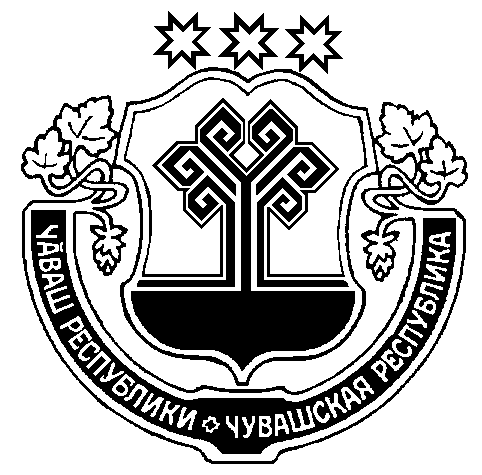 В соответствии с Градостроительным Кодексом Российской Федерации, Федеральным законом от 14.07.2022г. №350-ФЗ «О внесении изменений в Градостроительный кодекс Российской Федерации и отдельные законодательные акты Российской Федерации», администрация Большесундырского сельского поселения Моргаушского района Чувашской Республики п о с т а н о в л я е т :1. Внести в постановление администрации Большесундырского сельского поселения Моргаушского района Чувашской Республики от 11.12.2017г. №88 «Об утверждении административного регламента администрации Большесундырского сельского поселения Моргаушского района Чувашской Республики по предоставлению муниципальной услуги «Выдача разрешений на ввод объекта в эксплуатацию» (далее – Административный регламент») следующие изменения:1.1. абзац второй пункта 3.5. раздела III Административного регламента изложить в следующей редакции: «Разрешение на ввод объекта в эксплуатацию оформляется по форме, утвержденной Приказом Министерства строительства и жилищно-коммунального хозяйства Российской Федерации от 03.06.2022г. №446/пр «Об утверждении формы разрешения на строительство и формы разрешения на ввод объекта в эксплуатацию».2. Настоящее постановление вступает в силу после его официального опубликования.Глава Большесундырского сельского поселения                                           Н.А.МарееваЧУВАШСКАЯ РЕСПУБЛИКАМОРГАУШСКИЙ РАЙОНАДМИНИСТРАЦИЯБОЛЬШЕСУНДЫРСКОГО СЕЛЬСКОГО ПОСЕЛЕНИЯПОСТАНОВЛЕНИЕсело Большой Сундырь                                                        ЧĂВАШ РЕСПУБЛИКИ   МУРКАШ РАЙОНĔ	             МĂН СĔНТĔР ЯЛПОСЕЛЕНИЙĔНАДМИНИСТРАЦИЙĔЙЫШĂНУМăн Сĕнтĕр  ялĕО внесении изменений в постановление администрации Большесундырского сельского поселения Моргаушского района Чувашской Республики от 11.12.2017г. №88 «Об утверждении административного регламента администрации Большесундырского сельского поселения Моргаушского района Чувашской Республики по предоставлению муниципальной услуги «Выдача разрешений на ввод объекта в эксплуатацию»